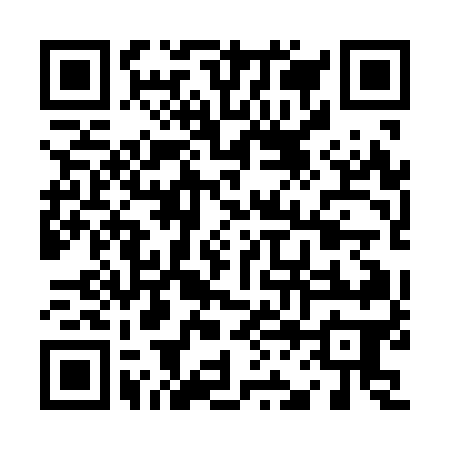 Ramadan times for Bensbach, Papua New GuineaMon 11 Mar 2024 - Wed 10 Apr 2024High Latitude Method: NonePrayer Calculation Method: Muslim World LeagueAsar Calculation Method: ShafiPrayer times provided by https://www.salahtimes.comDateDayFajrSuhurSunriseDhuhrAsrIftarMaghribIsha11Mon5:305:306:3912:453:556:506:507:5612Tue5:305:306:3912:453:556:506:507:5613Wed5:305:306:3912:443:566:496:497:5514Thu5:305:306:3912:443:566:496:497:5415Fri5:305:306:3912:443:566:486:487:5416Sat5:305:306:3912:443:566:486:487:5317Sun5:305:306:3912:433:566:476:477:5318Mon5:305:306:3912:433:566:476:477:5219Tue5:305:306:3912:433:566:466:467:5220Wed5:305:306:3912:423:576:466:467:5121Thu5:305:306:3912:423:576:456:457:5122Fri5:295:296:3912:423:576:456:457:5023Sat5:295:296:3912:423:576:446:447:4924Sun5:295:296:3912:413:576:446:447:4925Mon5:295:296:3912:413:576:436:437:4826Tue5:295:296:3912:413:576:426:427:4827Wed5:295:296:3912:403:576:426:427:4728Thu5:295:296:3912:403:576:416:417:4729Fri5:295:296:3912:403:576:416:417:4630Sat5:295:296:3912:393:576:406:407:4631Sun5:295:296:3812:393:576:406:407:451Mon5:295:296:3812:393:576:396:397:452Tue5:295:296:3812:393:576:396:397:443Wed5:295:296:3812:383:576:386:387:444Thu5:295:296:3812:383:566:386:387:435Fri5:285:286:3812:383:566:376:377:436Sat5:285:286:3812:373:566:376:377:427Sun5:285:286:3812:373:566:366:367:428Mon5:285:286:3812:373:566:366:367:419Tue5:285:286:3812:373:566:356:357:4110Wed5:285:286:3812:363:566:346:347:40